SUSTAINABLE URBAN DEVELOPMENT Revision ChecklistGood luck!			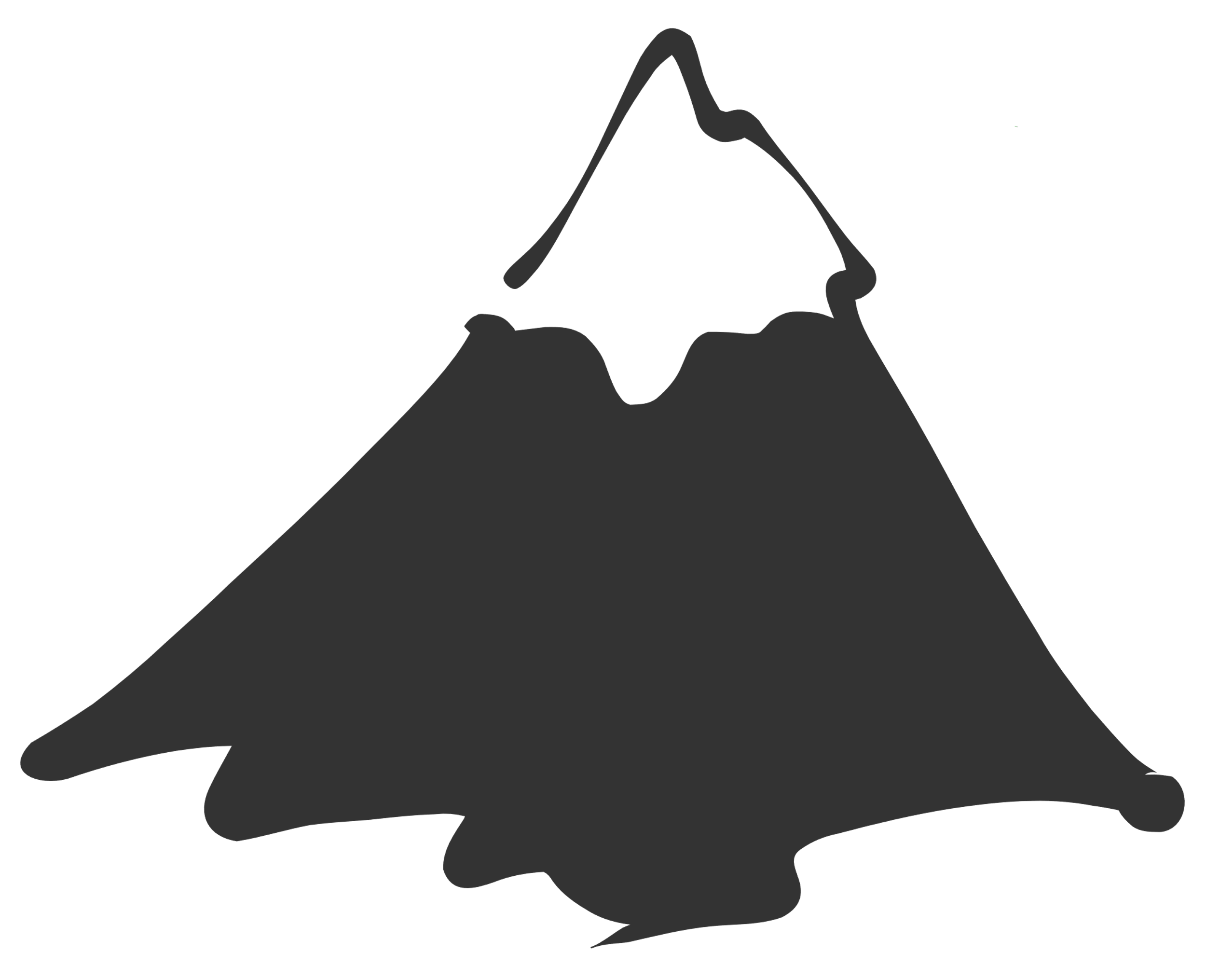 I need to know:Read through my notesAlmost there!Got it!!!!The 7 general strategies for cities to be sustainable.Why Freiburg is considered to be a sustainable city (SEE).Sustainable traffic management strategies (Freiburg; Singapore; Beijing; Nottingham!)